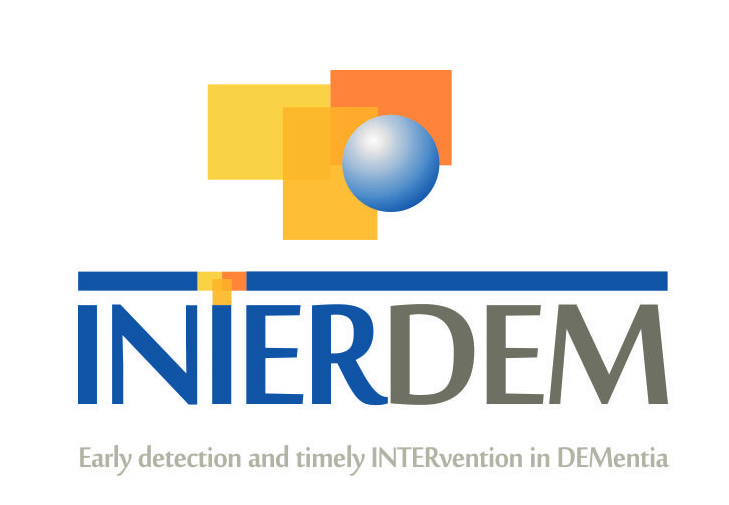 INTERDEM MEMBERS – BRIEF CURRICULUM VITAEPlease complete this document (no more than 3 pages) and return to Alice.vaneijk@radboudumc.nlPlease can you also add a picture of yourselfPictureNAME:TITLE:PROFESIONAL GROUPING:WORK ADDRESS:TEL. WORK/WORK MOBILE:EMAIL ADDRESS:WEBLINK:PRESENT POSITION (e.g. Director of ………): HIGHEST ACADEMIC QUALIFICATION (e.g. PhD, MD etc.):PROFILE OF MEMBER:AREAS OF EXPERTISE:KEY PUBLICATIONS (Max. 5):-----RELEVANT RESEARCH ACTIVITY:Please indicate for past 5 years only (i) Grants Awarded: Names of investigators; Years; Title of Project; name of awarding agency (ii) PhD and other projects: Title, start or competed date.CURRENT RESEARCH INTERESTS/ONGOING PROJECT TITLE:HOW DO YOU INTEND TO CONTRIBUTE TO INTERDEM: